rok se s rokem sešel…stříháme metr, přátelé.Přijměte pozvánku na letošní valnou hromadu SlunovratuSLUNOBRANÍ 20138. - 10. března 2013centrum ekologické výchovy Jezírko(http://www.lipka.cz/jezirko)O festivaluK jedné z největších událostí předjaří patří bezesporu Slunobraní. Slunobraní je letošní valná hromada Slunovratu, tato akce vzniká každoročně proto, abychom zúčtovali společný rok a naplánovali další vypečený, či pocítili nezapomenutelné chvíle protkané paprsky nových pohledů i blízkých dálek.DopravaZ brněnské zastávky Královo Pole - nádraží jezdí autobus číslo 43 na zastávku Rozárka (předposlední od konečné), tam přestoupíte na autobus číslo 57, který vás doveze na Jezírko  - název zastávky napoví (U jezírka). Přesná adresa: Brno - Soběšice čp. 97, 644 00 Brno-Soběšice.Program festivaluMimo volby předsedy a jeho věrné rady zde vystoupí světaznalí umělci rozličných žánrů a každý posluchač si přijde na své! Těšit se také můžete na cirkusové šapitó s dílnou akrobatů či žonglérů, nebude chy-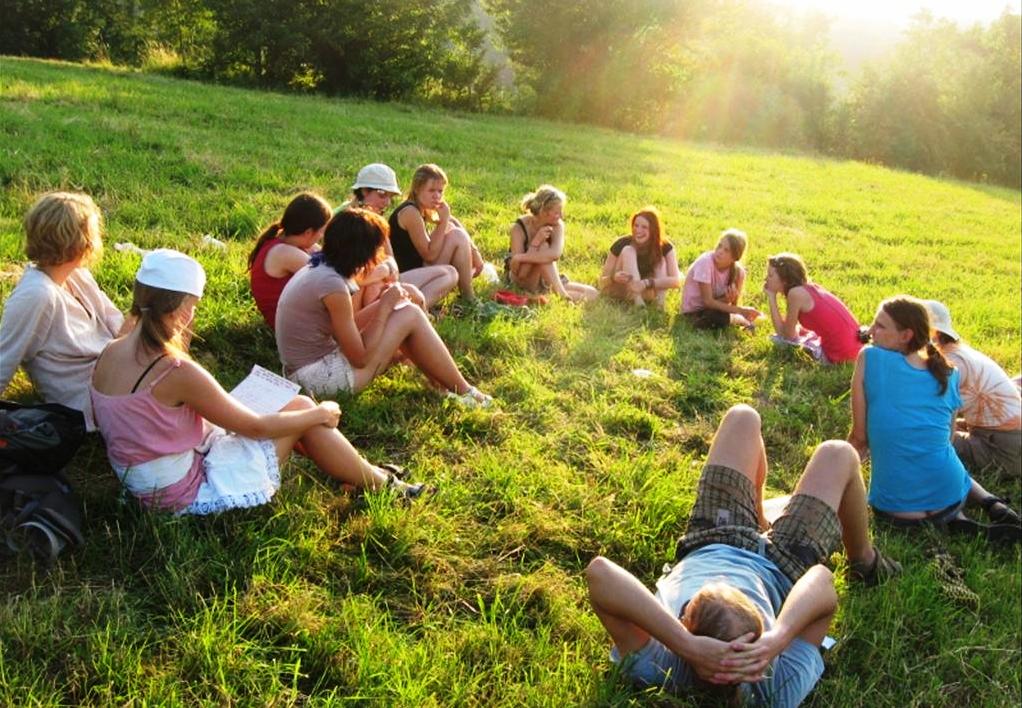 bět ani dětský koutek a atrakce, košt mocné slunkovice či soutěž v pojídání slunovratích paprsků! Registrace probíhá v pátek, 8. 3. 2013 od 18:30! S sebou jistě upotřebíte spacák a karimatku, misku, lžíci, hrnek, papuče i teplé spodní prádlo! Nezdráhejte se přinést s sebou kamaráda i kytaru.Těší se všichni z týmu SLUNOBRANÍ 2013! 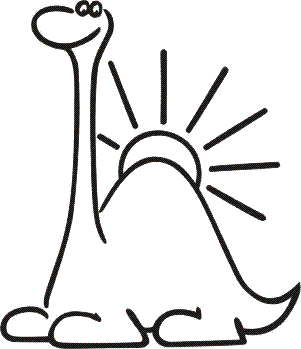 rok se s rokem sešel…stříháme metr, přátelé.Přijměte pozvánku na letošní valnou hromadu SlunovratuSLUNOBRANÍ 20138. - 10. března 2013centrum ekologické výchovy Jezírko(http://www.lipka.cz/jezirko)O festivaluK jedné z největších událostí předjaří patří bezesporu Slunobraní. Slunobraní je letošní valná hromada Slunovratu, tato akce vzniká každoročně proto, abychom zúčtovali společný rok a naplánovali další vypečený, či pocítili nezapomenutelné chvíle protkané paprsky nových pohledů i blízkých dálek.DopravaZ brněnské zastávky Královo Pole - nádraží jezdí autobus číslo 43 na zastávku Rozárka (předposlední od konečné), tam přestoupíte na autobus číslo 57, který vás doveze na Jezírko  - název zastávky napoví (U jezírka). Přesná adresa: Brno - Soběšice čp. 97, 644 00 Brno-Soběšice.Program festivaluMimo volby předsedy a jeho věrné rady zde vystoupí světaznalí umělci rozličných žánrů a každý posluchač si přijde na své! Těšit se také můžete na cirkusové šapitó s dílnou akrobatů či žonglérů, nebude chy-bět ani dětský koutek a atrakce, košt mocné slunkovice či soutěž v pojídání slunovratích paprsků! Registrace probíhá v pátek, 8. 3. 2013 od 18:30! S sebou jistě upotřebíte spacák a karimatku, misku, lžíci, hrnek, papuče i teplé spodní prádlo! Nezdráhejte se přinést s sebou kamaráda i kytaru.Těší se všichni z týmu SLUNOBRANÍ 2013! 